ÇOCUK İHMAL VE İSTİSMARIİhmal İhmal; barınma, yeme-içme, eğitim, denetim, sevgi, tıbbi bakım gibi gereksinimlerin karșılanmaması ve yașa uygun olan bakımın verilmemesidir. Çocuğun kötüye kullanımının en yaygın șeklidir. İhmal Göstergeleri; Yalnız bırakma, tehlikelerden korumama Sık sık kazaya uğrama Uygun olmayan kișilerin bakımına bırakılma Terkedilme, evden kovulma, eve kabul edilmeme Eğitimin aksaması, tıbbi bakımının yerine getirilmemesi Eksik ve kötü beslenmesi, pis ve bakımsız olması Çocuğun konușmasına izin verilmemesi Çocuğun küçük hatalarını bile ailesine söylemekten korkması İletișimde güçlük, sevgi ve ilgi açlığı, madde kullanım vb… İstismar İstismar; Çocukların, bakımını yapan kimseler ve diğer yetișkinler tarafından fiziksel, duygusal, zihinsel veya cinsel gelișimlerini engelleyen ya da beden veya ruh sağlığına zarar veren, kaza sonucu olmayan durumlarla karșı karșıya bırakılmasıdır.Tek bașına oynamaya çıkma ve yanında kimse olmadan bir yere gitme. Her zaman kendi adını, ev adresini, ailenin telefon numarasını ve ebeveynlerinin adını bilmelisin. Biri sana dokunmaya çalıștığında ya da seni rahatsız edecek șekilde davrandığında doğru olan șey “Hayır!” demek ve o ortamdan uzaklașmaktır. Korku, rahatsızlık ya da kafa karıșıklığı yașadığında mutlaka anne veya babanla paylaș. Unutma ki “Hayır!” demenin hiçbir sakıncası yok. Sen güvende olma hakkına sahipsin. İstismara Maruz Kalan Çocuklar İçin Nerelere Bașvurulabilir? Savcılığa dilekçeyle bireysel bașvuru Rapor ile birlikte kurumsal bașvuru Polis İmdat 155 Jandarma İmdat 156 Sosyal Hizmetler 183Ebeveynlerin Yapması Gerekenler Her zaman çocuğunuzun nerede olduğunu bilin. Her zaman kimlerle olduğunu ve ne zaman döneceğini bilin. Çocuklarınız için zaman ayırın. Çocuklarınıza șeker, para, pahalı hediyeler, filmler veya bilgisayar oyunları vererek onların sevgisini kazanmaya çalıșan kișilere karșı uyanık olun. Çocuğunuza bakan kiși hakkında bilgi sahibi olun. Çocuklarınızla “İyi Dokunuș” yani uygun olan dokunuș “Kötü Dokunuș” yani uygun olmayan dokunuș hakkında konușun. Yanlıș olduğunu hissettikleri șeyleri ya da onları korkutan herhangi bir șeyi reddetme konusunda kendilerine güvenmeyi öğretin. Çocuk istismarı hakkında güvenilir kaynaklardan bilgi toplayın. Çocuklarınızla açık, güvenilir, iyi bir ilișki kurun. Her zaman onların korku ve endișelerini dikkatlice dinleyin.Çocuğunuza anormal derecede ilgi gösteren birine karșı uyanık olun. Çocuklarınızla sizin kontrolünüz dıșında temas kuran kișilere karșı uyanık olun. Vurgulanması Gereken Mesajlar Tanıdığın biri olsa bile, bir yere gitmeden ya da birinin arabasına binmeden önce her zaman ilk olarak ebeveynlerine sormalısın. Tanıdığın biri olsa bile, birinden bir șey kabul etmeden önce her zaman ilk olarak ebeveynlerine veya güvendiğin bir yetișkine sormalısın.İstismar Türleri: 1) Fiziksel İstismar: Dövme, yanıklar, kesici travmalar, asfiksi(Nefes almasını engelleme),boğulma, zehirlenmeler, ısırılma. Uygulama Șekilleri Aletsiz Saldırılar: Tokat, yumruk, itip-kakma, tekme, sarsma ve çimdikleme gibi olayları kapsamaktadır. Aletli Saldırılar: Kullanan araçlar genellikle kemer, herhangi bir ev eșyası (telefon, tava vb...), hortum, sigara, ütü, sıcak su ve sıcak yiyeceklerdir. 2) Duygusal İstismar: Çocuğun gereksinim duyduğu ilgi ve sevgiden yoksun bırakılması ya da çocuğun duygu ve düşüncelerine ilişkin yetişkinlerin uygun olmayan tepkiler vererek çocuğun psikolojik hasara uğratılmasıdır. Tanımlanması en zor ancak en sık rastlanılan istismar türüdür. Reddetme, așağılama, umursamama, yıldırma, yoksun bırakma, davranıș bozuklukları sergilemesine göz yumma duygusal istismarın türleridir. 3) Ekonomik İstismar: Çocuğun gelișimini engelleyici, haklarını ihlal edici ișlerde ya da düșük ücretle, iș gücü olarak çalıșması veya çalıștırılması olarak tanımlanmaktadır.4) Cinsel İstismar: Çocuğun, bir erișkin tarafından cinsel isteklerinin doyumu için kullanılması ya da kullanılmasına göz yumulmasıdır.Cinsel İstismarın Sınıflandırılması Temas İçermeyen İstismar: İstismarcının çocuğun cinsel özelliklerine yönelik olarak konușması, Cinsel organları gösterme (teșhircilik), Pornografik resim gösterme, Açıkça veya gizlice çocuğu çıplakken gözlemek gibi röntgencilik eylemleri Karșı cins davranıș modellerini benimsetmeye çalıșması, giydirilmesi Cinsel içerikli küfür edilmesi 2. Cinsel İlișki İçermeyen Dokunma: İstismarcının ve çocuğun giyinik veya çıplak olması halinde cinsel organlara dokunma, okșama ve/veya mastürbasyonu kapsar. 3. İstismarcının çocuğun vücuduna yönelik eylemler: Cinsel ilișki ve tatmin edici diğer eylemler 4. Cinsel Sömürü: Çocuğa veya üçüncü kișilere para ve benzeri șeylerin verilmesi karșılığında çocuğun yetișkin tarafından cinsel olarak kullanılmasıdır. Fuhuș, pornografi, cinsel sömürü amaçlı kullanma, erken evlendirme….Çocuklar Neden İstismar Edildiklerini Söylemezler! Kendilerine inanılmayacağından korkarlar. Bașlarının belaya gireceğinden korkarlar. İstismarcının tehditlerinden korkarlar.İstismarcıyı korumak isteyebilir, sevebilir ama yaptıklarını sevmezler. Nasıl anlatılacağını bilmeyebilirler. Cinsel davranıșların yanlıș olduğunu bilmeyebilirler. Arkadașları tarafından dıșlanabileceklerinden korkarlar. Büyüklerle (otorite figürleriyle) cinsel konuları konușmaktan utanırlar, korkarlar. Gambaz olarak adlandırılmak istemezler.İyi çocukların cinsellikle ilgili sözcükleri kullanmasının doğru olmadığı söylenmiștir. Çocukların Cinsel Taciz ve İstismardan Korunması En Fazla Risk Altında Olan Çocuklar Savunmasız görünen Çekingen Yașına göre küçük gösteren Çok güvenilir Sevgi ve șefkat arayanYalnız ya da yakınını yeni kaybetmiș Kendine güveni az Sindirilen Engelli ya da iyi iletișim kurulamayan Koruma altında ya da evden uzak Daha önce istismar mağduru olan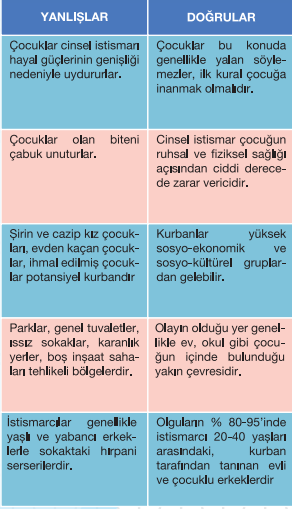 İstismar Sayılabilecek Diğer Davranıșlar Karșı cinsten birinin izinsiz olarak, yașıtlar arasında birine dokunması, sürtünmesi Yetișkin birinin karșı cinsten birinin izni olsa bile ona dokunması, sarılması, okşaması Yașça büyük birinin reșit olayan kișiden kendisine dokunulmasını istemesi (masaj yaptırması, kașıtması) Yașça büyük tanıdık ya da yabancı birinin kendinden küçük olanlara sebepsiz hediye alması Cinsel içerikli küfür ve konușmalarda bulunması Cinsel içerikli resim, görüntü izletmesi 18 yașını doldurmamıș bireyler arasında 4 yaș farkı bulunan arkadașlıklar Cinsel İstismarda Önemli Noktalar İstismarın en sık görüldüğü zamanlar; Yazın Hafta sonu Saat 20.00-02.00 En savunmasız oldukları anlar: banyo, oyun, uyku saati… Cinsel İstismara Uğrayan Çocuğun Tepkileri Çocuğun algı ve tepkileri, istismara uğradığı yașa ve bulunduğu sosyo-kültürel seviyeye göre değișim gösterebilir. Bununla beraber genellikle ilk olarak çok korkup içine kapanır. Hemen sonrasında suçluluk, kaygı ve öfke duygularıyla birlikte ağır depresyon belirtileri gelebilir.Çocuk kendisine yapılan cinsel istismarın nedenini ve boyutunu kavrayamayabilir, bu konuyu nasıl ifade edeceğini bilemeyebilir ya da kendisine inanmayacaklarını düșünebilir. Bu nedenlerle istismarı paylașmaya cesaret edemeyebilir. Kendisini baskı altında hisseden çocukta bir süre sonra birtakım belirtiler görülebilir.Cinsel İstismara Uğrayan Çocuklar Ne Tür Belirtiler Gösterebilir? Küçük Çocuklarda; Mutsuzluk, kaygı Hiçbir teșhis konulamayan karın ağrıları, baș ağrıları veya benzeri bedensel șikayetler, Depresyon, yıkıcı davranıșlar, fobik tepkiler, ağlama ve bağırma șeklinde öfkeli reaksiyonlar Uzun dönemde yașanan travmanın zihinde tekrar anımsanmasına bağlı olarak ses ve görüntüler ile olayların tekrar geri dönüșlü olarak canlanması yani travma sonrası stres bozukluğu Anneye ya da bakıcıya așırı bağımlılık geliștirme Belli insanlarla olmayı ve belli yerlere gitmeyi reddetme Arkadașlardan uzaklașma, yalnız kalmayı tercih etme Uyku düzeninde bozulma, kabuslar, çığlık atarak uyanma, uyuyamama Gece altını ıslatma, parmak emme vb… Ergenlerde Arkadaș ilișkilerinin bozulması Benlik algısına ilișkin sorunlar Saldırganlık Okul bașarısında düșme, okuldan kaçmaDikkat sorunları Teșhis konulamayan baș ağrıları, mide bulantıları ya da benzeri bedensel șikayetler Güvensizlik Mutsuzluk, keyifsizlikDepresyonİntihar girișimleri ya da düșünceleri Madde ya da alkol kullanma Öz bakımın ihmal edilmesi Yeme ve uyku bozuklukları Cinselliğe, hamileliğe ya da cinsel yolla bulașan hastalıklara karșı ani ve așırı ilgi Cinsel içerikli davranıșlarda bulunma Cinsel İstismarın Anne ve Baba Üzerindeki Etkileri Kızgınlık Suçluluk, öfke Șok, inanamama Çocuktan uzaklașma Çaresizlik Yas ve aldatılmıșlıkİntikam UtançKaynak: https://istanbul.meb.gov.tr/oer/MEB_Brosur2018/veli/06_cocuk_ihmal_ve_istismari.pdf